РІЧНИЙ ПЛАН ЗАКУПІВЕЛЬ/ 
річний план закупівель, що здійснюються без проведення процедур закупівель 
на  2015 рік
Львівський навчально – виховний комплекс «Загальноосвітня школа – інтернат І ступеня – спеціалізована школа – інтернат ІІ-ІІІ ступенів» Херсонської обласної ради, 22737286 
(найменування замовника, код за ЄДРПОУ)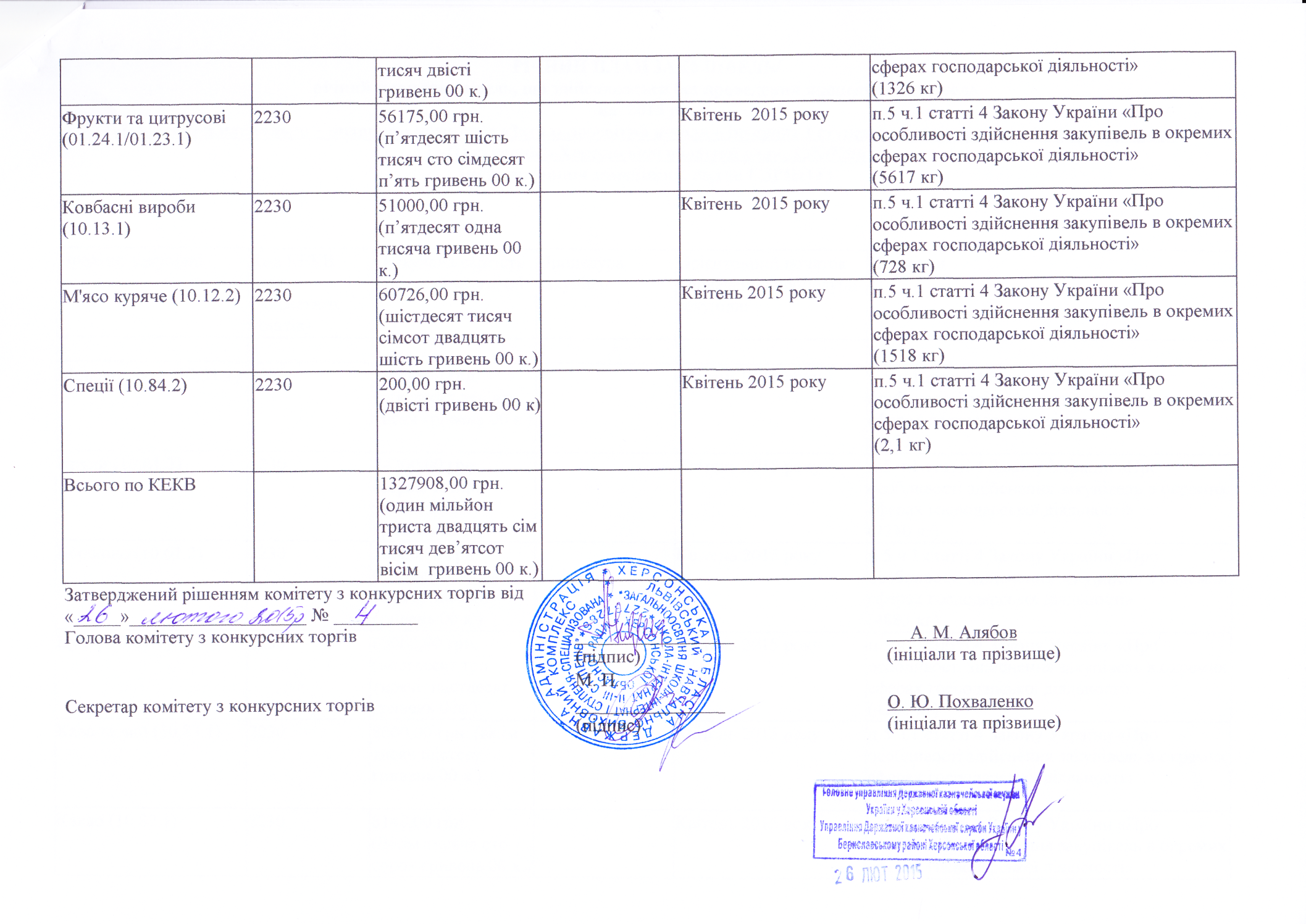 Предмет закупівліКод КЕКВ (для бюджетних коштів)Очікувана вартість предмета закупівліПроцедура закупівліОрієнтовний початок проведення процедури закупівліПримітки123456Молоко рідке (10.51.1)223059000,00 грн.(п’ятдесят дев’ять тисяч гривень 00 к.)Квітень 2015 рокуп.5 ч.1 статті 4 Закону України «Про особливості здійснення закупівель в окремих сферах господарської діяльності»(4573 л)Крупи (10.61.3)223044200,00 грн.(сорок чотири тисячі двісті гривень 00 к.)Квітень 2015 рокуп.5 ч.1 статті 4 Закону України «Про особливості здійснення закупівель в окремих сферах господарської діяльності»(2210 кг)Борошно (10.61.2)223058600,00 грн.(п’ятдесят вісім тисяча шістсот гривень 00 к.)Квітень 2015 рокуп.5 ч.1 статті 4 Закону України «Про особливості здійснення закупівель в окремих сферах господарської діяльності»(4883 кг)Цукор (0.81.1)223063060,00 грн.(шістдесят три  тисячі  шістдесят гривень 00к.)Квітень 2015 рокуп.5 ч.1 статті 4 Закону України «Про особливості здійснення закупівель в окремих сферах господарської діяльності»(4200 кг)Кава та чай (10.83.1)22308600,00 грн. (вісім тисяч шістсот гривень 00 к.)Квітень 2015 рокуп.5 ч.1 статті 4 Закону України «Про особливості здійснення закупівель в окремих сферах господарської діяльності»(60 кг)Какао (10.82.1)22308140,00 грн.      (Вісім тисяча сто сорок гривень 00 к.)Квітень 2015 рокуп.5 ч.1 статті 4 Закону України «Про особливості здійснення закупівель в окремих сферах господарської діяльності»(101 кг)Вироби сухарні, печиво (10.72.1)223057800,00 грн.        (п’ятдесят сім тисяч вісімсот гривень 00 к.) Квітень 2015 рокуп.5 ч.1 статті 4 Закону України «Про особливості здійснення закупівель в окремих сферах господарської діяльності»(1926 кг)Вироби макаронні (10.73.1)223053100,00 грн.    (п’ятдесят три  тисячі сто гривень 00 к.)Квітень 2015 рокуп.5 ч.1 статті 4 Закону України «Про особливості здійснення закупівель в окремих сферах господарської діяльності»(4425 кг)Сіль (10.84.3)22301363,00 грн.          (Одна тисяча триста шістдесят три гривень 00 к.)Квітень 2015 рокуп.5 ч.1 статті 4 Закону України «Про особливості здійснення закупівель в окремих сферах господарської діяльності»(302 кг)Олія (10.41.5)223059286,00 грн.    (п’ятдесят дев’ять тисяч двісті вісімдесят шість гривень 00 к.)Квітень 2015 рокуп.5 ч.1 статті 4 Закону України «Про особливості здійснення закупівель в окремих сферах господарської діяльності»(1976 кг)Карателька (10.83.1)22307402,00 грн.        (сім  тисяч чотириста дві гривень 00 к.)Квітень 2015 рокуп.5 ч.1 статті 4 Закону України «Про особливості здійснення закупівель в окремих сферах господарської діяльності»(77,25 кг)Консерви плодові, овочеві(10.39.1)223081900,00 грн. (вісімдесят одна тисяча дев’ятсот гривень 00 к.)Квітень 2015 рокуп.5 ч.1 статті 4 Закону України «Про особливості здійснення закупівель в окремих сферах господарської діяльності»(2730 банок)Продукти харчові різні (дріжджі) (10.89.1)22301860,00 грн.          (одна тисяча вісімсот шістдесят гривень 00 к.)Квітень 2015 рокуп.5 ч.1 статті 4 Закону України «Про особливості здійснення закупівель в окремих сферах господарської діяльності»(132 кг)Яйця курячі (01.47.2)223049400,00 грн.        (сорок дев’ять тисяч  чотириста гривень 00 к.)Квітень 2015 рокуп.5 ч.1 статті 4 Закону України «Про особливості здійснення закупівель в окремих сферах господарської діяльності»(27444 шт.)Сік фруктовий  (10.32.1)223089000,00 грн.           ( вісімдесят дев’ять  тисяч гривень 00 к.)Квітень 2015 рокуп.5 ч.1 статті 4 Закону України «Про особливості здійснення закупівель в окремих сферах господарської діяльності»(7416 літрів) Молочні продукти (10.51.5)223033000,00 грн. (тридцять три тисячі гривень 00 к.)  Квітень 2015 рокуп.5 ч.1 статті 4 Закону України «Про особливості здійснення закупівель в окремих сферах господарської діяльності»(1571 літрів)Шоколад та вироби кондитерські цукрові (10.82.2)223045416,00 грн.   (сорок п’ять тисяч чотириста шістнадцять гривень 00 к.)Квітень 2015 рокуп.5 ч.1 статті 4 Закону України «Про особливості здійснення закупівель в окремих сферах господарської діяльності»(1179 кг)Картопля (01.13.5)223067326,00   (шістдесят сім  тисяч триста двадцять шість гривень 00 к.)Квітень 2015 рокуп.5 ч.1 статті 4 Закону України «Про особливості здійснення закупівель в окремих сферах господарської діяльності»(16420 кг)Овочі свіжі (01.12.1/01.13.3/01.13.4/ 01.13.7)223041174,00 грн.             ( сорок одна тисяча сто сімдесят чотири  гривні 00 к.) Квітень 2015 рокуп.5 ч.1 статті 4 Закону України «Про особливості здійснення закупівель в окремих сферах господарської діяльності»(6862 кг)Хліб (10.71.1)223050700,00 грн. (п’ятдесят тисяч сімсот гривень 00 к.)Квітень 2015 рокуп.5 ч.1 статті 4 Закону України «Про особливості здійснення закупівель в окремих сферах господарської діяльності»(7242 шт.)М'ясо свине (10.11.3)223057880,00 грн. (п’ятдесят сім тисяч вісімсот вісімдесят гривень 00 к.)Квітень 2015 рокуп.5 ч.1 статті 4 Закону України «Про особливості здійснення закупівель в окремих сферах господарської діяльності»(826кг)Риботовари (10.20.1/ 10.20.2)223066200.00 грн. (шістдесят шість тисяч двісті гривень 00 к.)Квітень 2015 рокуп.5 ч.1 статті 4 Закону України «Про особливості здійснення закупівель в окремих сферах господарської діяльності»(1103 кг)Сир сичужний та кисломолочний (10.51.4)223069200,00 грн. (шістдесят девять тисяч двісті гривень 00 к.) Квітень 2015 рокуп.5 ч.1 статті 4 Закону України «Про особливості здійснення закупівель в окремих сферах господарської діяльності»(1003 кг)Масло вершкове (10.51.3)223086200,00 грн. (вісімдесят шість Квітень  2015 рокуп.5 ч.1 статті 4 Закону України «Про особливості здійснення закупівель в окремих 